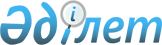 Об утверждении Правил регулирования миграционных процессов в Алматинской области
					
			Утративший силу
			
			
		
					Решение Алматинского областного маслихата от 15 декабря 2017 года № 26-129. Зарегистрировано Департаментом юстиции Алматинской области 9 января 2018 года № 4490. Утратило силу решением маслихата Алматинской области от 16 апреля 2024 года № 18-84
      Сноска. Утратило силу решением маслихата Алматинской области от 16.04.2024 № 18-84 (вводится в действие со дня его первого официального опубликования).
      В соответствии с пунктом 2-6 статьи 6  акона Республики Казахстан от 23 января 2001 года "О местном государственном управлении и самоуправлении в Республике Казахстан" и постановлением Правительства Республики Казахстан от 25 мая 2017 года № 296 "Об утверждении типовых правил регулирования миграционных процессов в областях, городах республиканского значения, столице", Алматинский областной маслихат РЕШИЛ:
      1. Утвердить Правила регулирования миграционных процессов в Алматинской области согласно приложению к настоящему решению.
      2. Контроль за исполнением настоящего решения возложить на постоянную комиссию Алматинского областного маслихата "По вопросам бюджета, тарифной политики и обеспечения законности".
      3. Настоящее решение вступает в силу со дня государственной регистрации в органах юстиции и вводится в действие по истечении десяти календарных дней после дня его первого официального опубликования. Правила регулирования миграционных процессов в Алматинской области Глава 1. Общие положения
      Сноска. По всему тексту слова "оралманов", заменить словами "кандасов" решением маслихата Алматинской области от 14.12.2021 № 12-61 (вводится в действие по истечении десяти календарных дней после дня его первого официального опубликования).
      1. Настоящие Правила регулирования миграционных процессов в Алматинской области (далее – Правила) разработаны в соответствии с Конституцией Республики Казахстан, законами Республики Казахстан от 22 июля 2011 года "О миграции населения", от 23 января 2001 года "О местном государственном управлении и самоуправлении в Республике Казахстан", от 16 апреля 1997 года "О жилищных отношениях" и Типовыми правилами регулирования миграционных процессов в областях, городах республиканского значения, столице, утвержденных постановлением Правительства Республики Казахстан от 25 мая 2017 года № 296, а также международными договорами и соглашениями, ратифицированными Республикой Казахстан, по вопросам миграции населения и определяют порядок регулирования миграционных процессов в Алматинской области.
      2. Регулирование миграционных процессов основывается на:
      обеспечении конституционного права человека на свободный выбор места жительства, свободу труда и свободный выбор рода деятельности и профессии;
      свободе выезда и передвижения;
      недопустимости дискриминации по мотивам происхождения, социального и имущественного положения или любым иным обстоятельствам.
      3. Основные понятия, которые используются в настоящих правилах:
      1) переселенец – внутренний мигрант, переселяющийся в регионы, определенные Правительством Республики Казахстан;
      2) региональные квоты приема кандасов и переселенцев – предельное число семей кандасов и переселенцев, прибывающих для постоянного проживания в регионы, определенные Правительством Республики Казахстан, которые обеспечиваются мерами государственной поддержки, предусмотренными участникам активных мер содействия занятости в соответствии с законодательством Республики Казахстан о занятости населения. Глава 2. Порядок регулирования миграционных процессов в Алматинской области
      4. В Алматинской области мониторинг миграционных процессов осуществляется с учетом их влияния на состояние социально-экономического и культурного развития, экологическую обстановку.
      К особенностям миграционных процессов в Алматинской области относятся плотность населения, иммиграция, эмиграция, трудовая миграция, потоки внутренней миграции, процесс урбанизации, экологическая и религиозная обстановка региона, национальный состав населения, сбалансированность регионального рынка труда.
      5. Для регулирования миграционных процессов в Алматинской области местные исполнительные органы в уполномоченный орган по вопросам миграции населения вносят предложения, касающиеся:
      отнесения (исключения) соответствующей территории региона для расселения кандасов и переселенцев;
      увеличения (сокращения) квоты на привлечение иностранной рабочей силы, в том числе из числа этнических казахов и бывших соотечественников;
      увеличения (сокращения) региональных квот приема кандасов и переселенцев на среднесрочный период или предстоящий год.
      6. Расселение оралманов и переселенцев осуществляется в соответствии с региональными квотами приема кандасов и переселенцев в порядке, определяемом Правительством Республики Казахстан.
      7. При оттоке населения, превышающем темпы воспроизводства населения, регулирование миграционных процессов осуществляется, в том числе, путем разработки мероприятий, направленных на привлечение квалифицированной рабочей силы и оказание им содействия в ускоренной социальной адаптации, профессиональное обучение и переподготовку кандасов, особенно молодежи.
      8. В целях обеспечения мониторинга и прогнозирования развития миграционной ситуации, решения вопросов трудоустройства, строительства школ, детских садов, медицинских учреждений, планирования социально-экономического развития осуществляется регистрационный учет населения.
      9. Регистрация и учет граждан Республики Казахстан, временно пребывающих или постоянно проживающих в Алматинской области иностранцев и лиц без гражданства по месту постоянного и (или) временного пребывания (проживания) осуществляются в порядке, определяемом Правительством Республики Казахстан.
      10. Местные исполнительные органы Алматинской области в интересах местного государственного управления осуществляют иные полномочия в сфере регулирования миграционных процессов, возлагаемые на них законодательством Республики Казахстан.
					© 2012. РГП на ПХВ «Институт законодательства и правовой информации Республики Казахстан» Министерства юстиции Республики Казахстан
				
      Председатель сессии

      областного маслихата

Р. Ибраимова

      Секретарь областного

      маслихата

С. Дюсембинов
Приложение утвержденное решением Алматинского областного маслихата от "15" декабря 2017 года № 26-129